Здоровье - это твой личный ответственный выборЮность - время, когда ты каждый день строишь свою будущую жизнь. Благополучие твоей жизни зависит от твоего здоровья, трудоспособности, созидательной энергии, образования и культуры. Главное - это всегда ощущать свою ответственность за его сохранение и постоянно вырабатывать в себе привычки здорового образа жизни.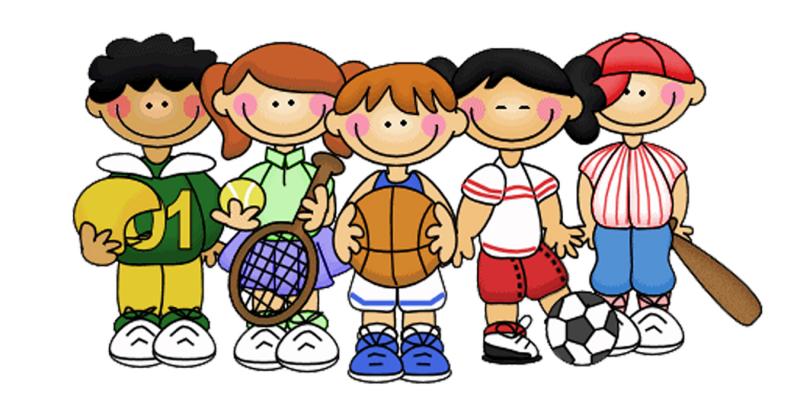 Хочешь быть здоровым и успешным?Будь добрым и приветливым, вырабатывай позитивный взгляд на мир. Это располагает к тебе людей и продлевает жизнь. Правильно питайся, выбирай полезные продукты. Это добавляет до 20 лет жизни. Употребляй витамины. Они прибавляют 5-7 лет жизни. Употребляй продукты, содержащие клетчатку, которая очищает желудочно–кишечный тракт. (Плюс 5-7 лет жизни). Развивай свой ум, интеллект. Доказано, что люди с высшим образованием живут дольше. Тренируй естественные защитные силы организма. Занимайся спортом, больше двигайся, ходи пешком, закаляйся. Это добавляет ещё 7-10 лет жизни. Не разрушай своё здоровье и жизнь!Не будь злобным, угрюмым, не таи обид, избавляйся от негативного взгляда на мир. Это отталкивает людей и укорачивает жизнь. Помни: - неправильное, неполноценное питание делает жизнь короче. Недостаток движения, физических нагрузок, очень вредны. Откажись от курения, оно укорачивает жизнь не меньше, чем на 20 лет и делает человека больным. Не будь жертвой курильщиков. Пассивное курение (вдыхание табачного дыма) укорачивает жизнь до 10 лет. Не употребляй психоактивных веществ, разрушающих ткани мозга и весь организм (алкоголь, наркотики). Твое здоровье - в твоих руках!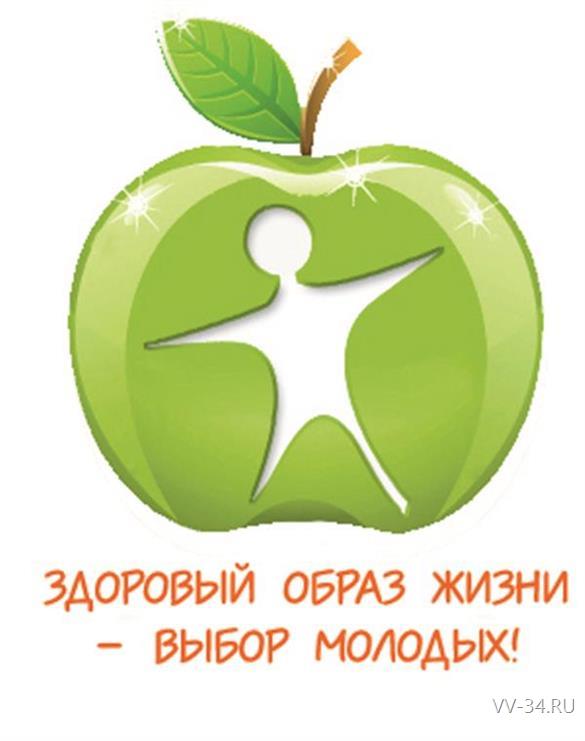 